           Конструирование Конспект занятия НОД  - Тема: Кукла - кувадка.Цель: прививать интерес и любовь к русской тряпичной кукле как виду народного художественного творчества.Задачи:Дать понятие «оберега», объяснить назначение обереговых кукол.Познакомить с традициями и символикой Кувадки.Обучить традиционным приемам изготовления игрушки, развивать навыки работы с материалами.Воспитывать бережное отношение к продуктам рукотворного творчества.Словарная работа: скрутка,  кукла - кувадка, оберег.Оборудование для воспитателя: куклы  пеленашка,  кукла-скрутка, кукла на на выхвалку, кувадки, технологическая карта изготовления куклы кувадки; Конспект занятия.Для детей:  лоскуты ткани 6х6 см, 10х22 см, нитки-мулине, ножницы.Музыкальный ряд: русская  народная музыка.Ход занятия:Подготовительная часть.Воспитатель - Давным-давно на Руси была такая присказка: «В каждом доме, в каждой хате, на крылечке, на полатях кукла сидит, во все стороны глядит». Эти слова подчёркивают,  какое значение раньше придавали куклам.- А какие они были?Дети -  Кукол делали из тряпочек и ниток. У них нет лица. Куклы небольшие по размеру.Воспитатель: Молодцы, всё знаете. Конечно, это тряпочная кукла. Они бывают разные.  Тряпочная кукла - игрушка не простая, а заветная. Мы можем про неё так сказать, потому, что искусство делать кукол завещали своим дочкам мамы и бабушки. Самую первую куколку – пеленашку, мама делала доченьке, когда та ещё в колыбельке качалась (показ куклы). Потом девочка подрастала и училась сама делать куколку, посложнее – скрутку (показ куклы). А уж когда девочка становилась девушкой, то она делала себе красивую куколку «на выхвалку», чтобы все односельчане видели, какая она мастерица да умелица. Если куколка выходила красивая и ладная, то у девушки от женихов отбоя не было. Если кукла получалась кривобокая, растрёпанная, как баба Яга, то эту невесту никто не хотел замуж брать (показ куклы).Сегодня мы с вами научимся делать вот такую куколку (показ куклы).
Только работа эта хитрая, и не у всех в руках спорится, потому что
народ говорит «Одной рукой узла не завяжешь». Значит, для того чтоб сделать куколку, надо друг другу помогать.Называется куколка -  Кувадка. Повторите.Кувадка – это кукла-оберег. А вы знаете, что обозначает слово «оберег»? (Оберег защищает людей от разных бед.)Оберег – символ или предмет, наделенный способностью оберегать от различных бедствий, хворей.Обереги были только на Руси. Обереги наносили абсолютно на все вещи - посуда, одежда, оружие, мебель, рабочие инструменты, даже дом и ворота превращали в оберег.Кувадка – куколка для магического обряда «кувады». Обряд производился мужчиной, который обязательно присутствовал на родах жены и отгонял нечистую силу. Считалось, что в эти куклы вселялись злые духи, которых выгонял мужчина. После родов кукол сжигали. Спустя годы обряд забыли, а куклу стали  вешать над колыбелью младенца после крещения, чтобы она отгоняла злых духов. А связка из нескольких таких кукол заменяла ребенку погремушку. Мягкие и безопасные для ребенка, кувадки часто становятся любимой игрушкой.Рассмотрите куколок. Из какого материала они сделаны?Дети -  (Куклы сделаны из кусочков яркой ткани и ниток).Воспитатель - Сколько лоскутков ткани нам потребуется для изготовления куклы?Дети - (Нам нужно два лоскутка.)Воспитатель -  Рассмотрите лоскутки. Какую форму они имеют?Дети -  (Это прямоугольники.)Воспитатель - Как вы думаете, для чего нам нужен большой прямоугольник?Дети - (Из большого прямоугольника сделаем голову, туловище, платье.)Воспитатель - А для чего нам нужен маленький прямоугольник?Дети -  (Из маленького прямоугольника сделаем руки.)Воспитатель - Для чего нам нужны нитки? С помощью ниток соединим руки с туловищем. А сейчас подготовим наши руки к работе.Пальчиковая гимнастика.Наша куколка гуляла  (шагают по столу средний и указательный пальчики) 
И играла, и плясала, (шагают по столу безымянный и средний пальчики) 
До чего ж она устала -  (шагают по столу мизинчик и безымянный пальчики) 
Забралась под одеяло -  (ребенок кладет одну руку на стол, а другой закрывает ее) 2.Основная часть.1этап. Положите перед собой большой лоскуток ткани. Скручиваем лоскуток к середине подлинным сторонам.2этап. Скрученный лоскут перегибаем пополам. Отступив примерно 2 пальчика от места сгиба, туго перетягивает лоскут несколькими витками нитки. Отрезаем нитку, оставив небольшие кончики. Концы нити завязываем тугим узлом. Обратите внимание на цвет ниток. Эти два цвета выбраны неслучайно. Так красный цвет символизирует изобилие, плодородие, а белый – чистоту, порядок.3 этап. Берем маленький лоскуток ткани. Также скручиваем его. Нитью стягиваем нашу скрутку с обеих сторон, отступив от краев один пальчик. Это будут руки нашей куклы.4 этап. Вставьте ручки в туловище и перевяжите талию куколке. Перевяжите куколку на груди крест на крест нечётное количество раз. Крест - знак жизни и плодородия. Завяжите двойной узелок. Кувадка готова.3.Заключительная часть.Воспитатель: - Наше занятие подошло к концу. Пройдите со своими куклами на ковер. Расскажите, что вы запомнили из рассказа о кукле? Дети - Кукла называется -  Кувадка. Это обереговая кукла. Эту кукла участвовала в обряде кувады. Кукла помогала отгонять злых духов во время рождения ребенка. Ее вешали над колыбелькой малыша.Воспитатель - Что такое «оберег»? Дети -  Оберег - это символ или предмет, наделенный способностью оберегать от различных бедствий, хворей.Воспитатель - Что чувствовали при изготовлении куклы?Ответы детей  Воспитатель - Самую первую обереговую куклу, сделанную своими руками, дарить или отдавать не принято – плохая примета. Поэтому первую куклу сохраните у себя. Если хотите кому-то подарить, то сделайте дома еще куколки вместе с родителями.                                               Интернет ресурсы  - МААМ https://www.maam.ru/loginКонспект  НОД -  лепка в  старшей группыТема:« Роза».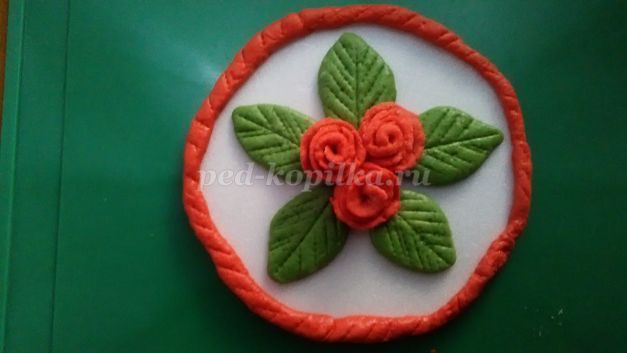 Цель: развитие творческих способностей детей  посредством использования техники тестопластики.
Задачи:
развитие творческих способностей, художественно-эстетического вкуса;
формирование навыков ручного труда;
 развитие мелкой моторики рук.
Материалы и инструменты: тесто для лепки,  зеленого и красного цвета,  доски и клеенки для лепки, основа для поделки, стеки, салфетки для рук. 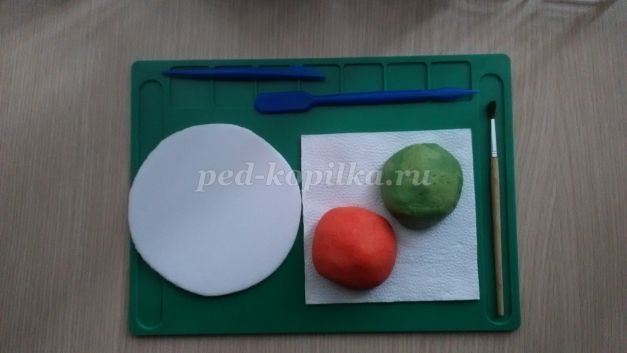 Ход работы:Лепка из теста – настоящее искусство! Лепка отлично воздействует на развитие ребенка, улучшает настроение не только детям, но и взрослым. 
Я предлагаю слепить цветочную композицию «Розы»Воспитатель:Много есть цветов на свете ярких и красивых,
Но таким цветам, как роза нет альтернативы.
У нее оттенков столько, что, себя не мучая,
Подобрать букет не сложно для любого случая.
Когда у дамы кавалер руку с сердцем просит,
Он всегда ей в знак признанья розы преподносит.
Есть в природе царь зверей – лев - хозяин грозный,
Есть у всех цветов царица, звать царицу - роза.Приступаем к работе:Шаг 1. Листочки. 
Зеленое тесто разделить на несколько частей, скатать их в шарики.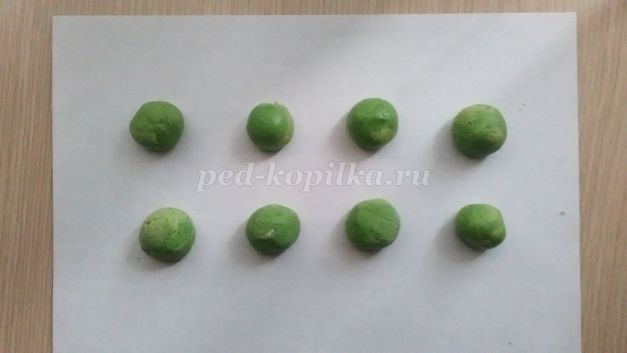 
Потом каждый шарик расплющить и пальцами придать форму листочка.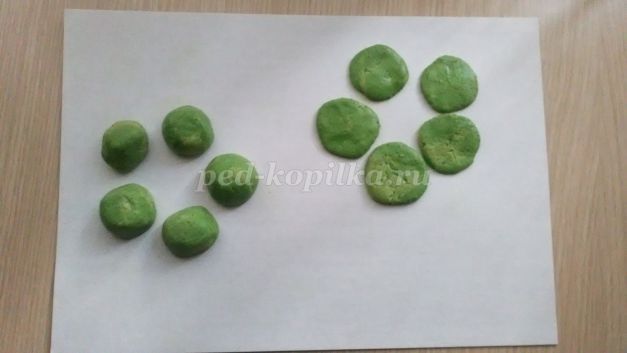 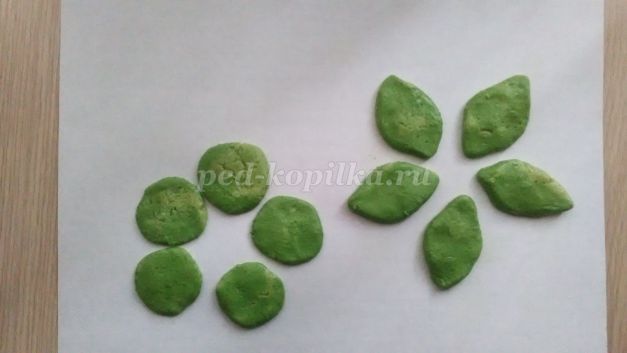 
Затем стекой нарисовать прожилки.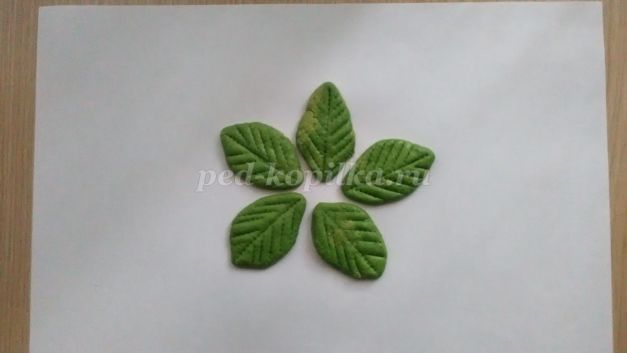 
Шаг 2.  
Затем кладем листочки  и немного прижимаем пальцами.Шаг 3. Розы. 
Для этого из теста красного цвета сделаем толстую колбаску и разрежем ее на 3 равные части.
Шаг 4. Затем каждую часть подкатываем в шарик.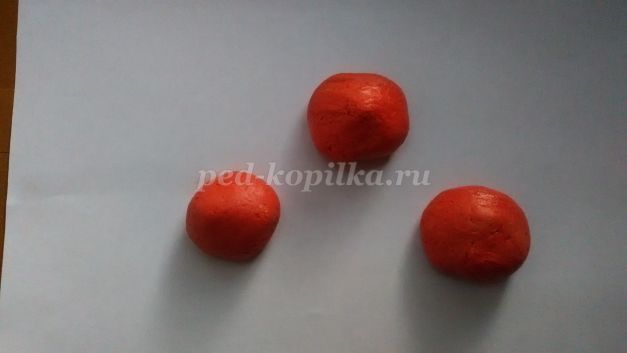 
Начинаем делать из шариков розочки.
Из каждого шарика катаем колбаску для цветка прямыми движениями рук.
Шаг 5. Затем расплющить.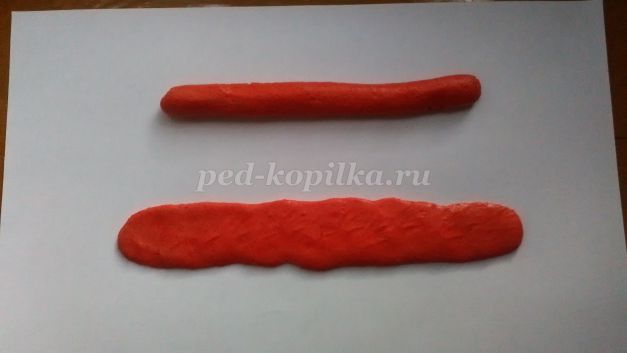 
Шаг 6. Свернуть, немного подгибая края колбаски вниз.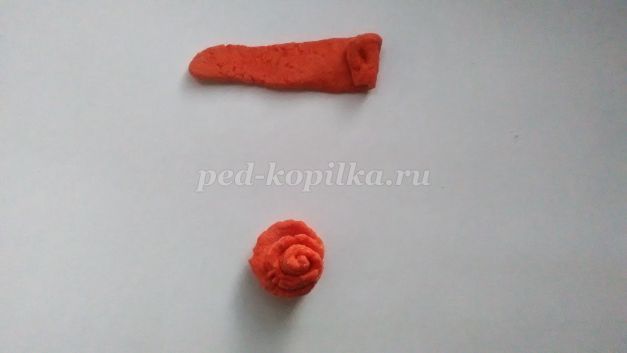 
Шаг 7. То же самое сделать с другими двумя частями красного теста. 
Шаг 8. Затем взять основу, приклеить наши розочки, аккуратно придавив их к диску, чтобы лучше приклеились. Шаг 9. Скатать тонкий жгутик из теста и наклеить по краю нашей круглой основы.
Посмотрите, пожалуйста, какая поделка получилась: в середине три розочки, а по бокам зеленые листочки. И все это мы прикрепили к круглой основе.                                                      Интернет ресурсы -  https://www.facebook.com/infourok.ru/Конспект -  НОД  изо в старшей группеТема: « Украсим платье для мамы».Цель: Расширять представления детей о празднике «День матери».Задачи: Учить детей рисовать по замыслу, заполняя все намеченное пространство, находить красивые сочетания красок. - Совершенствовать технические навыки рисования кистью. Вызвать интерес к работе с гуашью. Развивать творческие способности. Воспитывать заботливое отношение к своим мамам. 
Материал: Коллекция «Ткани», журнал мод с изображением вечерних платьев, гуашь, кисти, баночки с водой, салфетки бумажные, листы бумаги с силуэтом платья, шаблон для показа. 
Предварительная работа: беседа о празднике «День матери», рассматривание коллекции тканей, журналов, презентации. 
1. Организационный момент
Воспитатель: Здравствуйте, мои друзья!
Рада видеть вас всегда.
Утром рано мы проснулись,
Солнышку мы улыбнулись.
Все друг другу улыбнулись.
И на стульчики вернулись.
2. Основная часть
Вступительная беседа.
Воспитатель: Ребята совсем скоро у ваших мам будет праздник. Вы знаете, как он называется? Ответы детей: «День матери».Воспитатель:  Сейчас я прочитаю вам стихотворение, вы его послушайте и скажите о чем оно?
Платье у мамы ну прямо не счесть.
Синее есть и зеленое есть,
Есть голубое с большими цветами,
каждое служит по-своему маме.
В этом уходит она на работу.
В этом в театр и в гости идет,
В этом сидит, занята чертежами.
Каждое служит по-своему маме.
                                                       ( Г. Демыкина)
Вам понравилось стихотворение?
Дети:  да
Воспитатель: о чем стихотворение?
Дети: о маминых платьях.
Воспитатель:  Скажите, а у мамы много нарядов? Зачем ей нужны разные наряды?
Высказывания детей
Воспитатель: Сегодня я предлагаю вам побыть модельерами для своих мам. Модельер – это специалистом по изготовлению одежды, в их обязанности входит создание одежды с учетом модных веяний и спроса потребителей. Я предлагаю придумать подарок для вашей мамы – праздничное платье, каждый сам сможет сделать маме именно такое платье, какое захочет. Мы с вами научимся рисовать узоры для маминого платья.
Игра «4 лишний»
Воспитатель : как мы понимаем, что перед нами именно праздничное платье? Давайте попробуем поиграть в игру 4 лишний ( находим среди разных видов одежды праздничное платье, находим среди изображений «мам» маму в праздничной одежде).
Дети высказывают точку зрения – длинное, пышное, «как у принцессы», красивый, яркий узор.
Воспитатель: из каких частей состоит платье?
 ответы детей (с помощью воспитателя): юбка, лиф, воротник, пояс.
Воспитатель: давайте посмотрим, какие же бывают узоры на ткани (показываем образцы узоров). Какие узоры вы видите?
Дети: завитки, полосы, точки, круги, все яркого цвета.
Воспитатель: а сейчас давайте немного отдохнем, а после начнем делать подарок маме.
Физкультминутка:
Маме нужно отдыхать (потягиваться)
Маме хочется поспать.
Я на цыпочках хожу. (Ходьба на носочках)
Маму я не разбужу.
Я на кухню проскользну, (Семенящий шаг)
Подарок мастерить начну.
Ребята рассаживаются за столы, и приступают к работе. При необходимости воспитатель оказывает индивидуальную помощь.
Воспитатель: у каждого из вас на столе есть шаблон платья. Нужно правильно расположить его на листе бумаги и аккуратно обвести карандашом. Одной рукой мы держим шаблон неподвижно, а второй держим карандаши и обводим.
Дети выполняют работу – на демонстрационной доске представлен промежуточный этап работы – обведенный шаблон платья.
Воспитатель: как мы уже говорили, у платья есть ворот, лиф, юбка. На юбке мы видим складки. Нужно сейчас изобразить их на ваших работах с помощью красок.
Дети выполняют работу самостоятельно – на демонстрационной доске представлен промежуточный этап работы – обведенный шаблон платья с деталями.
Воспитатель: теперь каждый из вас может взять краски. Сначала необходимо красками по вашему желанию сделать контур и обвести детали.
Воспитатель: теперь самый важный этап работы. Ребята, вы сейчас будете рисовать красками тот узор на платье, который вы задумали. Дети рисуют самостоятельно – воспитатель по необходимости оказывает помощь индивидуально.
3. Заключительная часть. Воспитатель: Ребята, какие чудесные платья вы нарисовали для своих мам, молодцы. Выставка работ.                                                                         Интернет ресурсы -  https://dohcolonoc.ru/Конспект тематической беседы - День матери - "Мама, мамочка моя" в старшей группе.Данный материал будет полезен воспитателям, при проведении тематической беседы с детьми старшего дошкольного возраста.
Цель:  Воспитывать у детей уважение и заботу, оказывать бережное отношение, желание помочь и сделать приятное маме, самому дорогому и близкому человеку на земле, у детей старшего дошкольного возраста.
Задачи. Обобщить знания детей о международном празднике "День матери.Ход беседыВоспитатель: Дети  сегодня у нас с вами будет интересный разговор.
А на какую тему мы с вами будем беседовать, догадайтесь сами.
Поможет вам в этом моя загадка. Слушайте внимательно.
Кто любовью согревает.
Все на свете успевает,
Даже поиграть чуток?
Кто тебя всегда утешет,
И умоет и причешет,
В щечку поцелует - чмок?
Вот она всегда, какая
Моя родная.
Дети вставляют пропущенное слово (мамочка)
Воспитатель. Правильно, ребята, вы догадались.
Сегодня мы с вами поговорим о наших любимых мамах.
Дети, что значит для вас ваша мама? (Ответы детей)  Воспитатель: Хорошо, молодцы. (Обобщает ответы детей)
Мама - самый дорогой и близкий человек. Она всегда защитит, поможет в трудную минуту. Мама всегда поймет тебя и утешет.
Воспитатель. Ребята, может кто-то хочет стихотворение о маме рассказать?
Дети (Читают стихи)
Воспитатель: 
Маму любят все на свете,
Мама первый друг.
Любят мам не только дети,
Любят все вокруг.
Если что-нибудь случится,
Если вдруг беда,
Мамочка придет на помощь,
Выручит всегда.
Мама много сил, здоровья.
Отдает всем нам.
Значит, правда, нет на свете
Лучше наших мам.
Воспитатель: Мама для всех нас дети главный человек в жизни.
Сегодня вы, ребята приготовили фотографии с мамами. Давайте, каждый из вас расскажет о своей дорогой мамочке.
Дети по очереди показывают фото мамы и рассказывают о ней, как зовут маму, кем мама работает? Чем увлекается? Как дети помогают мамам?
Воспитатель.: Молодцы, ребята хорошо рассказали о своих мамах, спасибо вам.Воспитатель: День матери в России стали отмечать сравнительно недавно. Он был установлен в 1998 году. С этого момента День Матери стал ежегодным праздником. Он плотно вошёл в нашу жизнь, именно в этот день мы чествуем самого главного человека для каждого из нас – маму. Среди многочисленных праздников, отмечаемых в нашей стране, День матери занимает особое место. Это праздник, к которому никто не может остаться равнодушным. В этот день хочется сказать слова благодарности всем Матерям, которые дарят детям любовь, добро, нежность и ласку. Физминутка  «Маму я свою люблю».Маму я свою люблю,Я всегда ей помогу:Я стираю, полоскаю,Воду с ручек отряхаю,Пол я чисто подмету,И дрова ей наколю.Маме нужно отдыхать,Маме хочется поспать,Я на цыпочках хожу, и ни разу, и ни разуНи словечка не скажу!Воспитатель: А теперь давайте с вами вспомним пословицы о маме.Нет милее дружка, чем родная матушка.Материнская ласка конца не знает.Родная земля - матушка, чужая сторона - мачеха.Птица рада весне, а младенец - матери.Хороша дочка Аннушка, коли хвалит мать да бабушка.При cолнышке тепло, при матери добро.Мама в доме, что солнышко на небе.Конкурс «Доскажи словечко» Слово спряталось куда-то,Слово спряталось и ждёт.
Пусть найдут меня ребята.Ну-ка, кто меня найдёт?

Мама, папа, брат и я –
Вот и вся моя ... (семья)

Наши руки были в мыле.
Мы посуду сами мыли.
Мы посуду мыли сами –
Помогали нашей ... (маме!)
Мы цветы в саду сажаем,
Их из лейки поливаем.
Астры, лилии, тюльпаны.
Пусть растут для нашей... (мамы)
Эти шарики на нити
Вы примерить не хотите ль?
На любые ваши вкусы.
В маминой шкатулке….(бусы)

В ушках маминых сверкают,
Цветом радуги сверкают.
Серебрятся капли-крошки
Украшения….(сережки)

Это кушанье для всех
Мама сварит на обед.
И половник тут как тут.
Разольет в тарелки ….(суп)Воспитатель: Молодцы, ребята! А сейчас послушайте сказку, которую я вам прочитаю.Сказка о матери.Было у матери семь дочек и один сын. Однажды, поехала мать к сыну, который жил далеко. Вернулась домой только через неделю. Когда мать вошла, дочки, одна за другой стали говорить, как они скучали по матери- Я скучала по тебе, как маковка по солнечному лугу,— сказала первая дочь.-Я ждала тебя, как сухая земля ждет каплю воды, — проговорила вторая.-Я плакала по тебе, как маленький птенчик плачет по птичке, — сказала третья.- Мне тяжело было без тебя, как пчеле без цветка,- щебетала четвертая.-Ты снилась мне, как розе снится капля росы, — промолвила пятая.-Я высматривала тебя, как вишневый сад высматривает соловья, — сказала шестая.А седьмая дочка ничего не сказала. Она сняла с мамы ботинки и принесла ей воды в тазу – помыть ноги.Воспитатель: Итак, ребята, кто же из дочек по-настоящему любил маму? Ответы детейВоспитатель: почему вы так решили?Ответы детей Как вы думаете, что труднее: говорить красиво или поступать красиво?Ответы детей Воспитатель: Я хочу ребята, чтобы вы еще внимательнее и бережнее относились к своим мамам, чтобы вы больше любили их. И чтобы мальчики поняли, что девочки когда-то тоже станут мамами и их нужно уже сейчас беречь и уважать.IV.  ИтогВоспитатель: Вот и подходит к концу наш разговор о мамах. Ребята, ответьте мне, пожалуйста:О чём мы сегодня говорили на занятии?Что особого вы сегодня отметили для себя?В. Спасибо вам ребята, за чудесное занятие, проведенное с вами!  Интернет ресурсы - https://dohcolonoc.ru/СтихиЛ. Давыдова«Я маму люблю» 
Мне мама приносит 
Игрушки, конфеты, 
Но маму люблю я. 
Совсем не за это. 
Веселые песни 
Она напевает, 
Нам скучно вдвоем. Никогда не бывает. 

Я ей открываю. 
Свои все секреты. 
Но маму люблю я. 
Не только за это. 
Люблю свою маму, 
Скажу я вам прямо, 
Ну просто за то, 
Что она моя мама! П. Синявский «Разноцветный подарок»
Я подарок разноцветный
Подарить решила маме.
Я старалась, рисовала -
Четырьмя карандашами.
Hо, сначала,  я на красный.
Слишком сильно нажимала,
А потом, за красным сразу, 
Фиолетовый сломала,
А потом сломался синий,
И оранжевый сломала...
Все равно -  портрет красивый,
Потому что это - мама!В. Руссу«Моя мама»Много мам на белом свете.Всей душой их любят дети.Только мама есть одна,Всех дороже мне она.                                                                                                                         Кто она? Отвечу я: Это мамочка мояИ. Мазнин  «Простое слово»На свете добрых словЖивёт немало,Но всех добрее и  нежней одно – Из двух слоговПростое слово «ма-ма», И нету слов,Роднее, чем оно!       К. Кубилинскас «Мама»                                        Мама, очень – очень я тебя люблю!Так люблю, что ночьюВ темноте не сплю.Вглядываюсь в темень, зоpькy тороплю.Я тебя всё время,Мамочка, люблю!Вот и зорька светит.Вот уже рассвет.Никого на светеЛучше мамы нет!Пословицы о маме: Родных много, а мать роднее всего.Нет милее дружка, чем родная матушка.Без матери и отца изба не красна.Добрая мать добру и учит.Родная земля — матушка, чужая — мачеха.Мать кормит детей, как земля людей. Родина-мать, умей её защищать.Книги детям для домашнего чтения с родителями:Г. Браиловская «Наши мамы, наши папы»;  М. Родина «мамины руки»;Е. Пермяк «Мамина работа»;В. Сухомлинский «Моя мама пахнет хлебом»;Е. Благинина «Мамин день», «Посидим в тишине»;Я. Сегель «Как я был мамой».Изобразительные произведения для рассмотрения и обсуждения с детьмирепродукции картин художника Эмиля Мюнье.                                                              Интернет ресурсы - https://dohcolonoc.ru/Муниципальное автономное дошкольное образовательное учреждение детский сад №197ПриложениеРепродукций  картин художника  Эмиля Мюнье.                                                                                                   Воспитатель: Токманцева Е.В.Г. Екатеринбург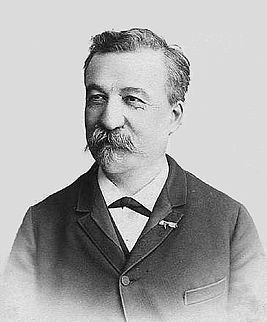 Биография художника - Эмиль Мюнье родился в Париже 2 июня 1840 года и жил со своей семьей на 66 Рю де Фоссе (Сен-Марсель). Его отец, Пьер Франсуа Мюнье, был художником-обойщиком в мануфактуре Гобеленов, а его мать, Мария Луиза Карпентье, была полировщицей на суконной фабрике. Эмиль и два его брата, Франсуа и Флоримон, были талантливыми художниками и проработали некоторое время в мануфактуре Гобеленов. На заводе Абеля Лукаса Мюнье обучался профессии чертёжника, и у него завязались тесные отношения с Лукасом и его семьёй. В 1861 году он женился на дочери Лукаса, Генриетте. В 1867 году Генриетта родила сына, Эмиля Анри. Через шесть недель после его рождения страдающая тяжелым ревматизмом Генриетта скоропостижно скончалась. Саржин Огран, студентка Лукаса и прежде близкий друг Эмиля и Генриетты, приглянулась Эмилю; они поженились в 1872 году. У пары был один ребенок, дочь, Мария-Луиза, родившаяся в 1874 году. В течение 1860-х годов Мюнье получил три медали в Национальной высшей школе изящных искусств, а в 1869 году он выставился в Парижском салоне. Он был приверженцем академических идеалов и последователем Бугро, работы которого стали важным источником вдохновения для творчества молодого Мюнье. Художники стали близкими друзьями, и Мюнье часто посещал мастерскую Бугро; когда речь шла о Мюнье, последний называл его «Мудрецом» или «Мудрец Мюньe». Ещё один художник, с которым Мюнье работал около 1869-года, был дизайнер художественного стекла Эмиль Галле. В 1871 году Мюнье прекратил работу на гобеленной мануфактуре и полностью посвятил себя живописи. Кроме того, он начал преподавать в классах для взрослых по вечерам трижды в неделю. Леланд Стэнфорд-младший, единственный ребёнок в семье губернатора Калифорнии Леланда Стэнфорда и его жены Джейн Стэнфорд, умер в возрасте пятнадцати лет в 1884 году, и чтобы увековечить сына в картине, Джейн Стэнфорд поручила эту работу Мюнье. Работа, озаглавленная «Ангел, утешающий свою скорбящую мать» (холст, масло), изображает мальчика, положившего руку на плечо матери, вернувшегося на землю в образе ангела, чтобы успокоить её. В настоящее время картина является частью экспозиции в Центре визуальных искусств в Стэнфордском университете. В 1885 году Мюнье написал картину «Tрое друзей» и выставил её в парижском Салоне. Эта картина, представляющая пухлую девочку, играющую на своей кровати с котенком и собакой, была настолько успешной, что воспроизводилась во многих формах и использовалась в рекламных плакатах фирмы, производящей мыло. Благодаря этой работе Эмиль Мюнье утвердился как один из живописцев, изображающий маленьких детей и их домашних животных; наконец, произведение было приобретено американским коллекционером. Среди его многочисленных американских покровителей были Чапмэн Х. Хьямс и его жена, которые были крупными коллекционерами современной французской живописи девятнадцатого века, собиравшими работы таких художников, как Эннер, Бугро, Жером, Винель и Шрейер. Мюнье написал их портрет в 1889 году, и он, вместе с большей частью собранной супругами коллекции, в настоящее время хранится в Художественном музее Нового Орлеана. В течение 1890-х годов Мюнье продолжал писать крестьян и создавать картины на мифологические и религиозные темы; также он изображал животных, сцены рыбной ловли, пейзажи и марины. Во многих своих работах в качестве модели он использовал своих детей; в частности, свою дочь. В 1893 году в парижском Салоне он выставил «Дух водопада» с обнажённой нимфой, которая мало чем отличается от «Рождения Венеры» Бугро. В 1895 году Мюнье написал работу «Девочка с котятами в корзине». Через несколько недель после того, как ему исполнилось 55 лет, 29 июня, он умер.                                                                            Интернет ресурсы - https://ru.wikipedia.org/wikiКонсультация для родителей «Роль матери в воспитании ребёнка в семье»Конечно роль матери в воспитании ребенка является одним из основ того что бы создать хорошую семью, но увы не все матери знают и понимают это. В связи с этим сейчас многие молодые семьи расходятся еще на первых этапах построения отношений, и роль матери в воспитании ребенка играет в этом одну из основных ролей. Поэтому мы, сегодня разберем данную проблему и поможем вам понять, какая роль матери в воспитании ребенка должна присутствовать в семье, приведя несколько самых основных советов, которые вам помогут.Первое что вам нужно, прежде чем понять какая роль матери в воспитании ребенка, это поставить себе такую цель, которая поможет вам добиться данного успеха. Так же нужно мотивировать себя на достижение данной цели, что бы добиться ее как можно скорее. Вам нужно просто представить мысленно картину того, что произойдет с вами, когда вы найдете и поймете, какая роль матери в воспитании ребенка, что измениться в вашей жизни, как вы будете воспитывать своих детей и какими они вырастут благодаря вашему воспитанию. Это вас будет очень сильно мотивировать, и вы сможете в скором времени найти путь для достижения данной цели.ЛюбовьКонечно, все знают, что главная роль матери в воспитании ребенка это любовь. Так как без любви к своим детям, не о какой счастливой семье не может быть и речи. Если же вы недостаточно любите своих детей, то зачем вы их вообще создавали? Задумайтесь сначала над тем, нужны ли вам вообще дети, так как вы навредите своим детям больше чем себе. Если же у вас хватает любви, и вы хотите детей, то можете смело их создавать и данной проблемы у вас возникнуть не должно. Так же вам нужно найти подходящего партнера, который так же знает какая роль отца в воспитании ребенка. Так как этим должна заниматься не только мама, в некоторых случаях папа наоборот должен заниматься воспитанием детей больше чем мама.Внимание и пониманиеТак же роль матери в воспитании детей должна заключаться еще и в том, что бы уделять как можно больше времени своим детям. Конечно, слишком большое внимание не должно быть со стороны родителей, но и ограничивать этим не стоит. Просто старайтесь некоторое время проводить с ребенком, а так же давать ему время для собственного саморазвития. Так как ребенок должен делать ошибки и самостоятельно их решать, и вы в этом не должны ему мешать и ругать его за это. Так же когда ребенку плохо, скучно или ему что-то болит, любая мама должна понимать своего ребенка и успокаивать его. Этим так же может заниматься отец, но ни в коем случае ни кто другой кроме родителей. Так что вам нужно тщательно подготовиться еще до создания семьи, что бы у вас было достаточно времени для воспитания своих детей.Развитие силыТак же роль матери в воспитании ребенка, заключается в том, что бы стимулировать своего ребенка для здорового образа жизни, так как этим должен в основном заниматься отец, но и мама должна так же поддерживать в этом своего ребенка. Для этого сами родители должны вести здоровый образ жизни, заниматься спортом и саморазвитием. Так как ребенок берет пример в первую очередь именно от родителей, и простые разговоры о том, что нужно, а что нельзя делать не помогут. Так как ребенок в основном копирует своих родителей, и если вы ведете неправильный образ жизни, то и ребенок будет заниматься в будущем тем же, что и вы. Так что роль матери в воспитании ребенка заключается в том, что бы подать пример правильной жизни своим детям и отец вам в этом так же должен помогать. Занимайтесь каждое утро всей семьей утренней разрядкой, что бы ваш ребенок привыкал хоть к маленьким нагрузкам, а когда подрастет, сам захочет увеличивать нагрузку, делая себя все сильнее.Успех и счастьеОсновная роль матери в воспитании детей, и вообще родителей это сделать и создать такие условия своему ребенку, что бы он смог, так же как и вы стать счастливее и успешнее. Так как дети это продолжение нашего рода, которое ни в коем случае не нужно останавливать, но многие не понимают этого и ведут неправильный образ жизни, имеют совсем не те цели в жизни, которые реально нужны человеку. Ведь действительно самая важная цель в жизни каждого человека это наша семья и наши дети, для которых нужно стараться сделать все, что в ваших силах и даже больше, что бы они смогли почувствовать хоть немного счастья в жизни. Развивайте себя и сделайте все условия что бы и ваши дети смогли развиваться, так же как и вы, и стали счастливее и добились сами успеха в жизни. Но помните, то, что не стоит делать в воспитании детей, чтобы не потерпеть неудачу. Вот и все что мы собирались разобрать с вами о том, какая роль матери в воспитании ребенка. Применяя все методы и советы, вы сможете набраться немного знаний и опыта в отношениях и поймете, какая роль матери в воспитании ребенка, что бы сделать свою семью и детей счастливее и добиться огромного успеха в данной области                                                                                                Интернет ресурсы – vospitately.ru/Муниципальное автономное дошкольное образовательное учреждение детский сад №197Приложение к проекту « Моя любимая мамочка, у моей мамочки «Золотые руки»                                                                                                     Воспитатель: Токманцева Е.В      Г. ЕкатеринбургМуниципальное автономное дошкольное образовательное учреждение детский сад №197Проект  « Моя любимая мамочка, у моей мамочки «Золотые руки»Воспитатель: Токманцева Г.Екатеринбург Проект: Моя мамочка лучше всех, у моей мамочки, «Золотые руки».Тип проекта: познавательно – творческий.Участники: дети старшей группы, родители детей; воспитатели: Масштаб:  02. 2018 год  – 21.11. 2018 годАктуальность проекта.  
Мать считается хранительницей семьи. И, конечно, же, именно мама играет важную роль в жизни каждого человека. Формирование отношений между ребенком дошкольного возраста и матерью имеет большое значение для развития личности ребенка. К сожалению, иногда любовь к маме дети связывают только с материальными ценностями, а не духовными.
Праздник «День матери» служит, напоминаем необходимости уважительного отношения не только в обществе, но и в семье. И сколько бы хороших, добрых слов не было бы сказано мамам, сколько бы поводов для этого ни придумали, лишними они не будут.
Родители – это люди, которые первыми закладывают основы личностных качеств ребенка. Ребенок познает мир с момента своего рождения, и главный помощник в познании мира для него – мама. Поэтому необходимо, чтобы мамы с большей ответственностью и пониманием относились к тому, какая роль легла на их плечи.Проблема.Для каждого из нас самый дорогой и близкий человек – это мама. Очень большое значение для развития личности ребёнка имеет взаимопонимание между ребёнком и матерью. Любовь мамы - это забота и помощь во всём. Несмотря на это, всё чаще любовь к маме дети связывают только с материальными ценностями, а не духовными. Детям в силу возраста, трудно понять, что мама нуждается в нашей благодарности, помощи и заботе.У детей преобладает потребительское отношение к матери.Поэтому детский сад должен стать связующим звеном между детьми и их родителями, должен помочь им узнать, понять и принять друг друга, воспитать в ребенке любовь, уважение, чувство сопереживания и взаимопомощи близкому человеку – маме. Это является необходимым составляющим в нравственном воспитании детей.Цель проекта:         воспитывать уважение и заботу, оказывать бережное отношение, желание помочь и делать приятное маме, самому дорогому человеку на земле, у детей старшего дошкольного возраста.Задачи проекта:
Образовательные: дать знания детям  о празднике «День матери»;         углубить знания детей о профессиях мам, углубить знания детей о роли мамы в их жизни, через раскрытие образа матери в поэзии, в живописи, художественной литературе;
Развивающие: развивать коммуникативные навыки детей, умение находить выход из проблемных ситуаций, развивать творческие способности детей в продуктивной деятельности.
Воспитательные: воспитывать доброе, заботливое отношение к маме.Использование информационно - коммуникативных технологий:ноутбук, экран для проектора, магнитофон, флэшка.  Стратегия механизмы реализации -  (Этапы)Подготовительный этап: До начала реализации проекта была проведена следующая работа: Разработка конспектов НОД; сбор фотографий  с мамами в детстве; подбор художественной литературы; подготовка презентации, наглядного материала; подбор игр; побор музыкального репертуара, подбор мультфильмов о маме.Основной этап:Игровая деятельность: «Мамина  работа» - мама - продавец,  Мама - медсестра, мама - парикмахер, «встреча гостей», «дочки - матери», « мама на работе», «семья», «мамины помощники».Дидактические игры: «Назови ласково»,  «Накрой праздничный стол», «Подбери праздничный наряд и украшения», «Матери и детеныши», «Кому, что нужно для работы?», «Украсим платье для мамы», «Семья».Познавательно – речевое развитие:Беседы «Мамы всякие нужны, мамы разные важны», «Как я помогаю маме дома», «Мамины руки самые добрые»; «День матери».Чтение художественной литературы:В. Руссу «Моя мама»; А. Барто «Разлука», «Мама поет»; Н. Саконская «Разговор о маме»;Е. Благинина «Мамин день»; В. Осеева «Сыновья»; С. Михалков «А что у вас?»;С. Я. Маршак «Сказка о глупом мышонке»; Ненецкая народная сказка «Кукушка»; Чтение русской народной сказки «Сестрица Алёнушка и братец Иванушка», С. Прокофьева «Сказка про маму»;Составление рассказа о своей маме: « Мама, мамочка мамуля! Больше всех тебя люблю я!»; заучивание и объяснение смысла пословиц о маме; чтение и заучивание стихотворений о маме.Речевые игры:  «Составление пожеланий для мам», «Профессия мамы», «Как зовут твою маму».Речевая игра -  «Назови  ласково».Цель: Учить детей образовывать уменьшительно - ласкательные существительные, воспитывать доброжелательные отношения между детьми, способствовать углублению у детей чувства симпатии к близким людям.Ход игры:В игре участвуют все дети группы и воспитатель. Воспитатель  показывает детям сюжетные картинки, на которых мама читает книгу ребенку, папа играет с ребенком, бабушка гуляет с малышом и т.д. Воспитатель рассказывает детям, как важно говорить ласковые слова близким, родным людям, объясняет, что ласковое слово поднимает настроение и улучшает самочувствие. Воспитатель предлагает детям научиться ласково, называть своих близких людей: мама- мамочка, папа - папочка и т.д., и напоминает о том,что необходимо заботиться о близких людях, помогать им и благодарить за хорошие делаПодвижная игра,  «Курица и цыплята»                                           Цель: Показать детям заботливое отношение мамы к своим детям; создать положительное эмоциональное настроение у детей.Дети под руководством педагога в одном конце игровой комнаты расставляют стульчики. Число стульчиков должно соответствовать числу участников игры. По желанию или с помощью считалочки один из детей выбирается водящим. Он будет изображать кошку. Педагог выступает в роли мамы - курицы. Остальные участники – её дети - цыплятки. Мама - курица предлагает всем своим цыпляткам взяться за руки. Вместе они идут по кругу и произносят такие слова:Вышла курица - хохлатка,С нею жёлтые цыплятки,Квохчет курица: ко - ко,Не ходите далеко.Курица и цыплята постепенно приближаются к кошке, которая сидит на отдельном стульчике.На скамейке у дорожкиУлеглась и дремлет кошка.Кошка глазки открываетИ цыпляток догоняет.После этих слов цыплята разбегаются, стараясь каждый занять свой стульчик. Мама - курица волнуется за них, размахивая руками - крыльями. Пойманный цыплёнок становится кошкой. Игра возобновляется сначала.Продуктивная деятельность:Рисование - Украсим платье для мамы (приложение);Конструирование - Кукла - Кувадка (приложение);Рисование – « Портрет мамочки» (приложение); Лепка из теста – «Роза» (приложение).Заключительный этап:Социально – коммуникативное развитие: Выставка  фотогазеты « Моя маленькая мамочка»;Беседы, консультации для родителей, статьи в уголок для родителей об истории праздника;Консультация для родителей «Роль матери в воспитании ребенка в семье»;Выставка детских работ: «Портрет моей мамочки»;  конструирование из ткани  - Кукла – Кувадка, Лепка – «Роза».Встреча с – Курбанбаева Ж. А. – Мать - героиня – шестерых детей. Итоговое мероприятие с 10 группой   встреча – «Профессия моей  мамы  - врач» – стоматолог (Поспелова Е. Л.); Знакомство с профессией -  хореограф  - Алёна Сергеевна;Выставка фотографий,  - «У моей мамочки « Золотые руки»;Выставка изделий  «  У моей мамочки Золотые ручки».Предполагаемый результат: После завершения проекта дети приобретут следующие знания:получат новые знания о празднике «День матери» его традициях;познакомятся с профессиями женщин и их значимостью для других людей;научатся выразительно читать произведения о маме, анализировать их;дети составят рассказы описательного характера о своей маме и своей семье;появится желание быть похожими на близких людей в делах, поступках;появится заботливое, уважительное отношение к матери;у детей появятся практические навыки в общении со сверстниками и взрослыми;создастся трогательная, душевная атмосфера во время совместной деятельности детей и родителей в детском саду.Вывод:У детей появилось желание быть похожими на свою маму в делах и поступках.Появилось эмоционально-положительное отношение к маме, гордость за свою маму, трепетное отношение к ней.Чаще возникает желание поговорить и рассказать всем о своей маме.Работа с родителями.Беседы по проекту; Беседы с  мамами о своей работе;Рекомендации родителям читать дома литературу по проекту;Привлечение к сотрудничеству родителей по созданию в группе предметно-развивающей среды -  (игра – «Семья»)Вывод:Положительных результатов работы с детьми удалось добиться в совместной деятельности с родителями. Взаимодействие между детьми, воспитателем  и родителями осуществлялось на уровне партнёрства. Дети стали проявлять нравственные чувства: доброту, отзывчивость, бережное отношение и внимание друг к другу и родителям (маме).Трансляция: Информировать общественность и  коллег о ходе реализации проекта и его результатах буду через интернет ресурсы, сайт МАДОУ №197.Дальнейшее развитие проекта – Задачи: Продолжать воспитывать любовь и уважение к матери;
продолжать работу над обогащением словаря (подбор прилагательного);упражнять в составлении рассказа о маме;учить детей быть заботливыми и ласковыми по отношению к другим      людям; упражнять в выразительном чтении стихов.содействовать сплочению коллектива детей и взрослых.Использованная литература:Рабочая программа тематические занятия (Н.Н. Гладышева , Ю.Б. Сержантова, Л.С. Баннова,  Л.В.Грибанова) стр.126-130,;Труд взрослых, профессии, семья стр.46-50, стр.51-55;Беседы с детьми о маме – Праздник - День матери ;Планирование - Н.Б.Вераксы, Т.С.Комаровой,  загадки стр.134, потешки стр.105.Развитие речи:  В.В.Гербова – беседа – Наши мамы стр.91;Рисование - Украсим платье для мамы (приложение);Конструирование - Кукла - Кувадка (приложение);Рисование – « Портрет мамочки» (приложение); Лепка из теста – «Роза» (приложение).Конспект  НОД – по рисованию в старшей группеТема: «Портрет мамы».Цель: Закрепить знания детей о жанре портрета. Воспитывать чувство любви и уважения к матери через  общение с произведениями искусства. Вызвать у детей желание нарисовать портрет своей мамы, передать в рисунке некоторые черты её облика (цвет глаз, волос). Учить правильно располагать части лица. Закреплять приемы рисования красками всей кистью и её кончиком.Материал:У воспитателя плакат с женским  портретом, лист бумаги (формат А-4),  карандаши, акварельные краски, гуашь, среди которых светло – розовая или светло – оранжевая для рисования лица. Толстые и тонкие кисточки, стаканчики для воды, салфетки.Предварительная работа:Рассматривание портретов художников и поэтов  Э,Мюнье.Рассматривание тематического словаря в картинках из серии «Мир человека» на тему: «Части тела». Рисование простым карандашом портретов.Дидактическая игра: «Назови ласково»;«Назови части головы»; «Назови чего у человека по 2.Ход занятия:Воспитатель:  «Простое слово»На свете добрых словЖивёт не мало,Но всех добрее и важней – одно:Из двух слоговПростое слово «мама»,И нету слов роднее, чем оно!    Воспитатель - Дети сегодня мы будем рисовать портрет самого дорогого и любимого для всех человека – портрет своей мамы. Вы знаете, какие у вашей мамы глаза, цвет волос, какая прическа, какое любимое платье.  Загадка -  Если видишь, что с картины смотрит кто-нибудь из нас,                      Или принц в плаще старинном, или вроде верхолаз,                      Лётчик или балерина, или Колька, твой сосед.                      Обязательно картина называется …(портрет)Портреты бывают:В полный рост; Портрет головы ; погрудный ;  По пояс.Портреты различают и по размеру, например миниатюрный.Можно выделить еще автопортрет — изображение художником самого себя.Прежде чем рисовать портрет мамы, мы рассмотрим портрет этой актрисы.- Какой формы голова? (обвести пальцами голову).Положите руку на лоб. Глаза у человека расположены ниже лба, на середине лица.- Какой они формы? (овальные с острыми уголками).Воспитатель рисует мелом на доске овал и посередине его глаза, пояснив при этом, что расстояние между глазами невелико, не больше одного глаза.Внутри глаза цветной кружок и маленький зрачок.Воспитатель:  Какие глаза у твоей мамы ( Лизонька).Ответ -  Коричневые глаза.Воспитатель - Твоя мама кареглазая! Ответ - Воспитатель: А твоя Саша?Ответ - Мама голубоглазая.Воспитатель - Что находится над глазами?Ответ детей -  (брови).Воспитатель - Это дугообразные полосы.А вот нос у человека такого цвета как лицо. Поэтому нужно нарисовать только кончик носа посередине расстояния от глаз до конца лица. А вот от кончика носа до конца лица находятся губы.Дети, посмотрите друг на друга. Видите, что верхняя губа по форме отличается от нижней. На верхней губе как бы две волны, а на нижней одна (нарисовать губы). Положите руку на подбородок.- А теперь расскажите, где расположены глаза? Дети - (посередине лица).Воспитатель -  Кончик носа? Ответы детей - (посередине от глаз до конца лица).Воспитатель -  Губы? Ответы детей - (посередине от кончика носа до конца лица).Дидактическая игра «Назови ласково».Глаза – глазки                                               Брови – бровкиНос – носик                                                   Губа – губкаЩека – щёчка                                                Губы – губочки, губкиЛоб – лобик                                                   Уши - ушкиВолосы – волосики                                        и т.д.Воспитатель -  Портрет своей мамы вы нарисуете погрудный – голову, шею, плечи. Не забудьте, что шея уже лица, а плечи шире головы (показываю на портрете).- Цвет глаз, волос, прическу, верхнюю часть платья постарайтесь нарисовать такими как у вашей мамы.Дидактическая игра  - «Какая?».Слова – определения:Добрая,  ласковая,  заботливая,  хорошая,  молодая,  красивая,  стройная,  модная,  весёлая,  здоровая,  строгая,  крепкая,  спортивная,  воспитанная, культурная,  нарядная,  довольная,  счастливая  и  т.д.- Словообразование:     Воспитатель:                                                         Дети:Если радуется жизни?                                       ЖизнерадостнаяЕсли желает добра?                                           ДоброжелательнаяЕсли исполняет всё?                                          ИсполнительнаяЕсли у мамы длинные волосы?                        ДлинноволосаяЕсли у мамы белое лицо?                                  БелолицаяЕсли у мамы круглое лицо?                              Круглолицая  Если у мамы чёрные брови?                             ЧерноброваяЕсли у мамы большие глаза?                            БольшеглазаяЕсли мама занята хозяйством?                         Домохозяйка   Дидактическая игра «Что делает?»Глаголы (слова – действия):Ходит на работу, зарабатывает деньги, готовит пищу, убирает квартиру, вытирает пыль, моет посуду, варит, жарит, стирает, гладит, шьёт, ходит в магазин, читает сказки, ухаживает за рыбками, слушает музыку, поёт песни, танцует, играет со мной, сидит, стоит, отдыхает, спит.  Дидактическая игра «Мамочка, какая?»Мама улыбается – улыбчиваяМама грустит – грустнаяМама смеётся – веселаяМама плачет – плаксиваяМама злится – злаяМама задумалась – задумчивая  и т.д. Воспитатель:                                                                                                                             Дети, а  теперь представьте себе свою маму и начинайте рисовать.В процессе занятия советую рисовать на листе крупное лицо, закрашивать его по форме всей кистью, оставлять вверху листа место для волос, пока высыхает краска, рисуем шею, плечи. Части лица изображаем кончиком кисти.Помогаю детям,  вспомнить  какие украшения носит,  мама.  Все дети старательно рисуют, воспитатель оказывает помощь.  В конце занятия выставка  детских  работы на стенде.Воспитатель -  Как вы думаете, узнают ли ваши мамы себя на портретах?  Дети анализируют свои рисунки, рассказывая о своих мамах.- Воспитатель - Дети, вы все очень постарались, хорошо нарисовали портрет своей мамы.Все мамы на портретах получились красивыми, потому, что все дети любят своих мам.Все мамы смогут полюбоваться своими портретами.Молодцы!!! Наше занятие законченно.                                          Интернет ресурсы - «Инфоурок». https://www.facebook.com/infourok.ru/